1.                                                    vor – ispred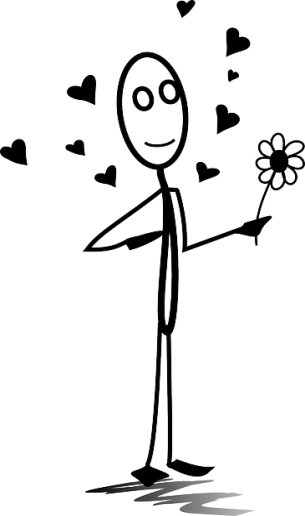 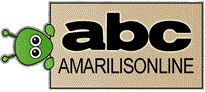 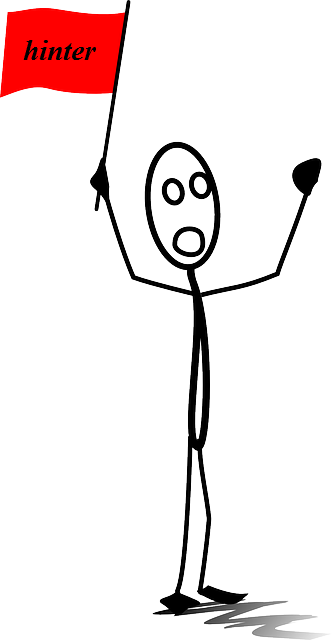 2.                    hinter - iza3.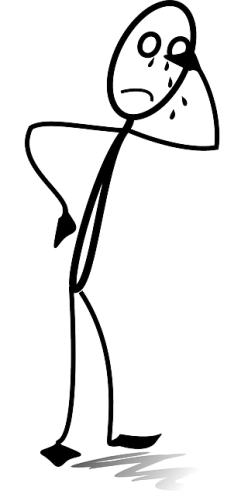                                          an – uz, pri4.          neben – kod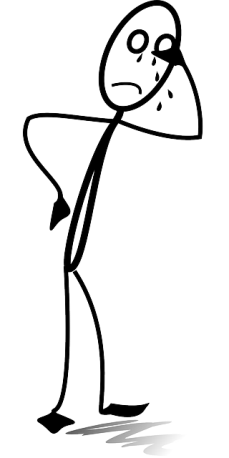 5.                        unter - ispod    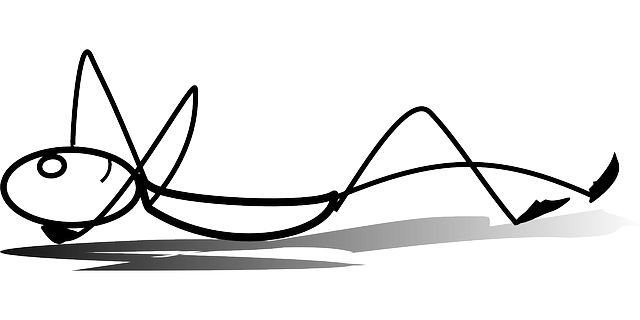 6.                         über - iznad    7.                   auf - na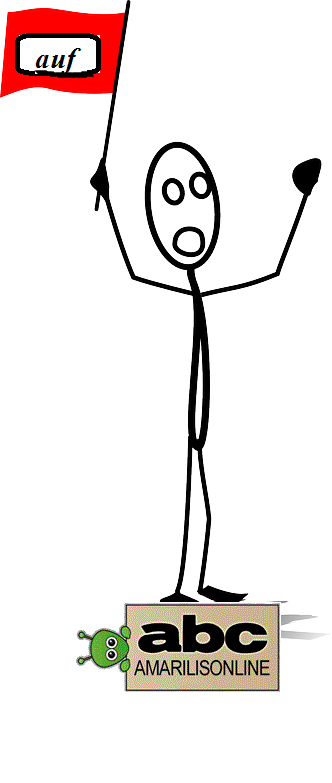  8.                in – u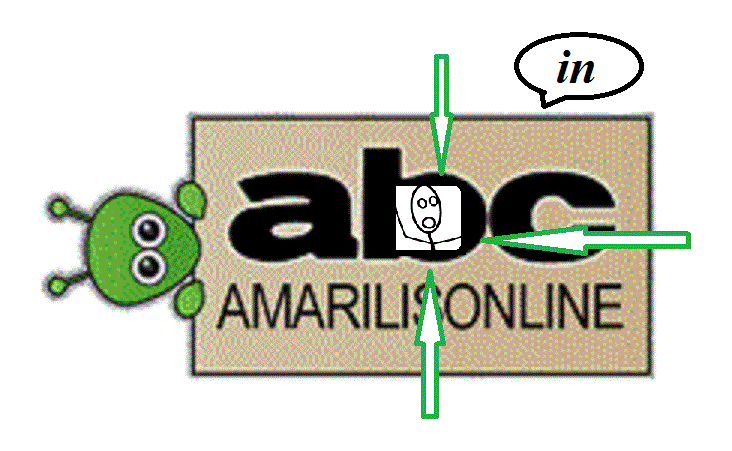 9.      aus – iz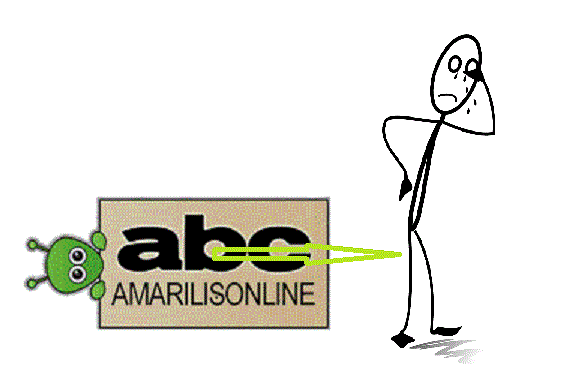 10.      - oko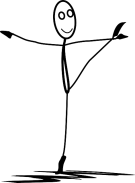 11.                         gegen - u, o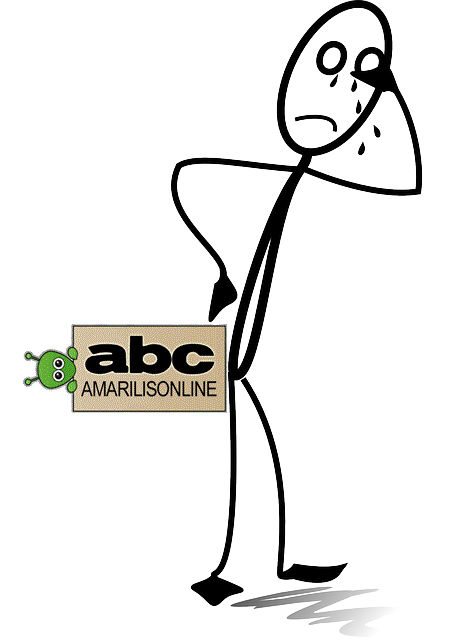 12. 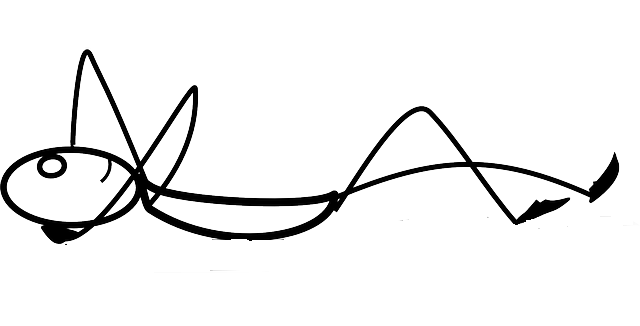                      durch – kroz13. 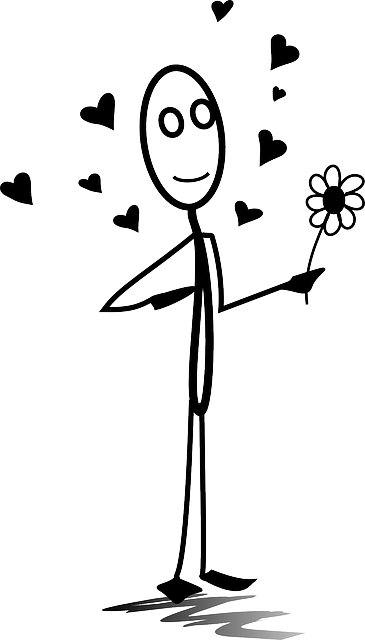                                     zwischen – između